Symbolism: Islamic Art & DesignDirections: From the readings, identify the geometric shapes, plants, and colors that you think could represent you. What symbolism did you like the best? How does it represent you? If you like something, but not the meaning associated with it, that’s okay! Tell me what YOU think it should represent and WHY.Below, list your favorites and WHY. How does it represent you? What experiences have you had to support your claims?Geometric Shapes: __________________________________________________________________________________________________________________________________________________________________________________________________________________________________________Plants: __________________________________________________________________________________________________________________________________________________________________________________________________________________________________________Colors: __________________________________________________________________________________________________________________________________________________________________________________________________________________________________________Reasoning (Now pick a 1 or 2 - or even all 3! - from each category and put it all together!): ________________________________________________________________________________________________________________________________________________________________________________________________________________________________________________________________________________________________________________________________________________________________________________Then, using these boxes, come up with a couple designs that you think might work! This will go on the cover of your sketchbook. It needs to be repeated AT LEAST 4 TIMES on the cover of your sketchbook. You can also involve Calligraphy if you want!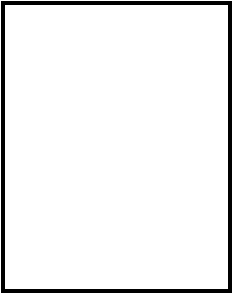 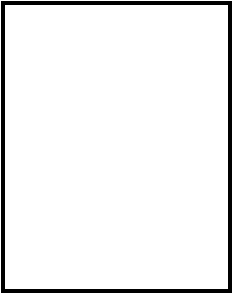 